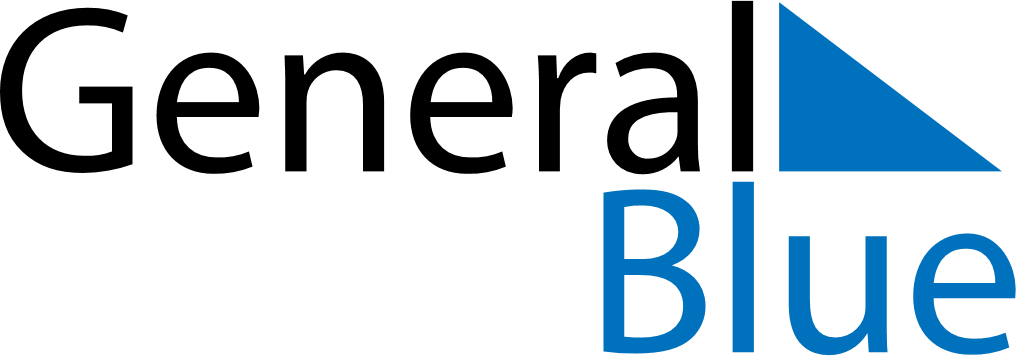 June 2024June 2024June 2024June 2024June 2024June 2024June 2024Ban Houakhoua, Bokeo, LaosBan Houakhoua, Bokeo, LaosBan Houakhoua, Bokeo, LaosBan Houakhoua, Bokeo, LaosBan Houakhoua, Bokeo, LaosBan Houakhoua, Bokeo, LaosBan Houakhoua, Bokeo, LaosSundayMondayMondayTuesdayWednesdayThursdayFridaySaturday1Sunrise: 5:37 AMSunset: 6:54 PMDaylight: 13 hours and 16 minutes.23345678Sunrise: 5:37 AMSunset: 6:54 PMDaylight: 13 hours and 17 minutes.Sunrise: 5:37 AMSunset: 6:55 PMDaylight: 13 hours and 17 minutes.Sunrise: 5:37 AMSunset: 6:55 PMDaylight: 13 hours and 17 minutes.Sunrise: 5:37 AMSunset: 6:55 PMDaylight: 13 hours and 17 minutes.Sunrise: 5:37 AMSunset: 6:55 PMDaylight: 13 hours and 18 minutes.Sunrise: 5:37 AMSunset: 6:56 PMDaylight: 13 hours and 18 minutes.Sunrise: 5:37 AMSunset: 6:56 PMDaylight: 13 hours and 19 minutes.Sunrise: 5:37 AMSunset: 6:56 PMDaylight: 13 hours and 19 minutes.910101112131415Sunrise: 5:37 AMSunset: 6:57 PMDaylight: 13 hours and 19 minutes.Sunrise: 5:37 AMSunset: 6:57 PMDaylight: 13 hours and 20 minutes.Sunrise: 5:37 AMSunset: 6:57 PMDaylight: 13 hours and 20 minutes.Sunrise: 5:37 AMSunset: 6:57 PMDaylight: 13 hours and 20 minutes.Sunrise: 5:37 AMSunset: 6:58 PMDaylight: 13 hours and 20 minutes.Sunrise: 5:37 AMSunset: 6:58 PMDaylight: 13 hours and 20 minutes.Sunrise: 5:38 AMSunset: 6:58 PMDaylight: 13 hours and 20 minutes.Sunrise: 5:38 AMSunset: 6:59 PMDaylight: 13 hours and 21 minutes.1617171819202122Sunrise: 5:38 AMSunset: 6:59 PMDaylight: 13 hours and 21 minutes.Sunrise: 5:38 AMSunset: 6:59 PMDaylight: 13 hours and 21 minutes.Sunrise: 5:38 AMSunset: 6:59 PMDaylight: 13 hours and 21 minutes.Sunrise: 5:38 AMSunset: 7:00 PMDaylight: 13 hours and 21 minutes.Sunrise: 5:38 AMSunset: 7:00 PMDaylight: 13 hours and 21 minutes.Sunrise: 5:39 AMSunset: 7:00 PMDaylight: 13 hours and 21 minutes.Sunrise: 5:39 AMSunset: 7:00 PMDaylight: 13 hours and 21 minutes.Sunrise: 5:39 AMSunset: 7:00 PMDaylight: 13 hours and 21 minutes.2324242526272829Sunrise: 5:39 AMSunset: 7:01 PMDaylight: 13 hours and 21 minutes.Sunrise: 5:39 AMSunset: 7:01 PMDaylight: 13 hours and 21 minutes.Sunrise: 5:39 AMSunset: 7:01 PMDaylight: 13 hours and 21 minutes.Sunrise: 5:40 AMSunset: 7:01 PMDaylight: 13 hours and 21 minutes.Sunrise: 5:40 AMSunset: 7:01 PMDaylight: 13 hours and 21 minutes.Sunrise: 5:40 AMSunset: 7:01 PMDaylight: 13 hours and 21 minutes.Sunrise: 5:41 AMSunset: 7:01 PMDaylight: 13 hours and 20 minutes.Sunrise: 5:41 AMSunset: 7:02 PMDaylight: 13 hours and 20 minutes.30Sunrise: 5:41 AMSunset: 7:02 PMDaylight: 13 hours and 20 minutes.